Historical MarkerDirections: Which event do you think is the most important event in that we’ve studied about Canada’s history? You are going to be creating a marker that will tell tourists about the significance of that event.Choose your event and write what it in the CIRCLE on the top of the historical marker.Next, write a short description of the event.Then, write a brief opinion statement on why you think that this event is important.At the bottom, write the place where your marker will be located.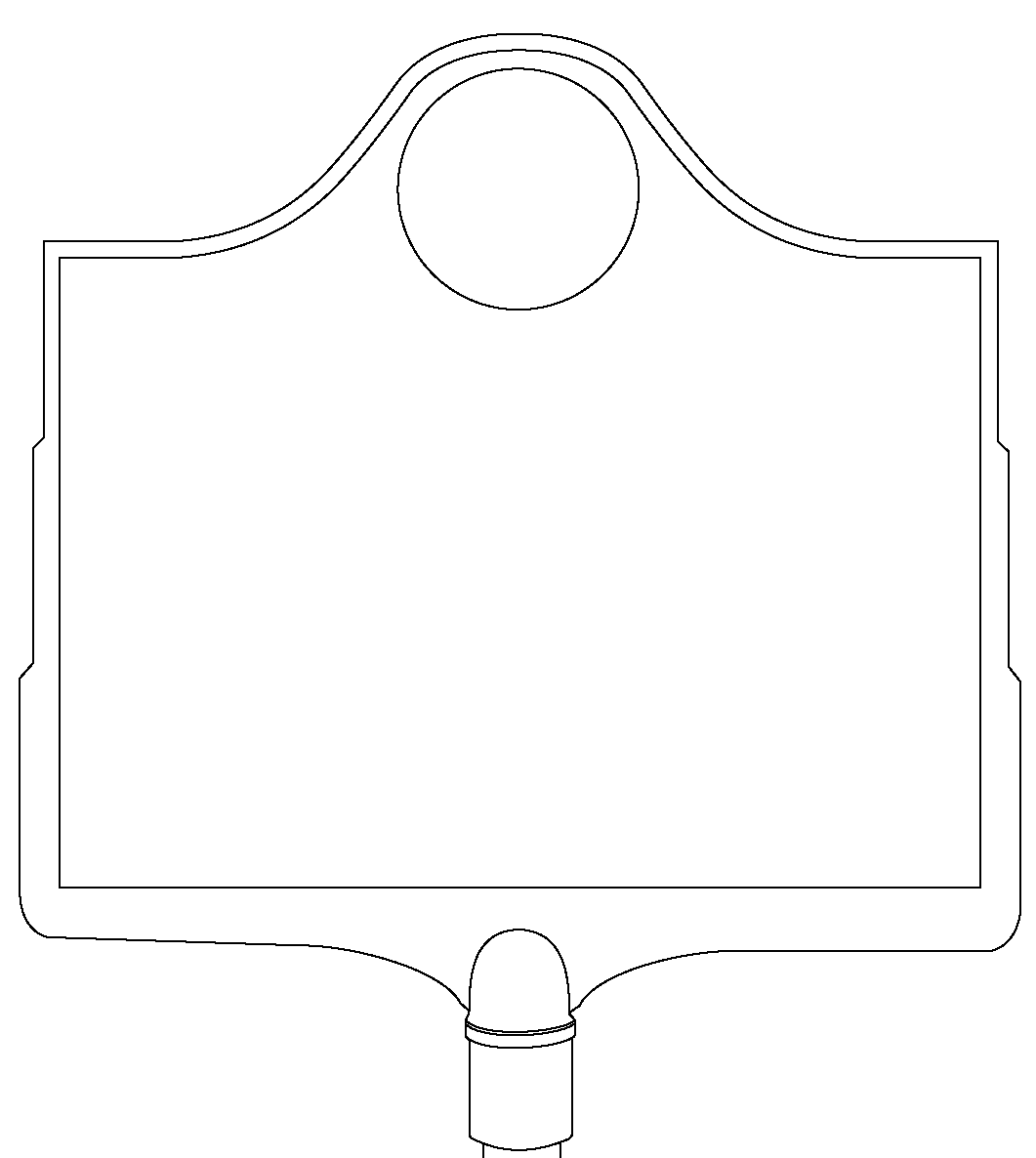 Draw an illustration that symbolizes your event.Color your historical marker. Please do not leave any white space.Cut your marker out and turn it in. 